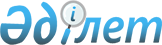 О внесении изменений в решение Целиноградского районного маслихата от 27 декабря 2022 года № 213/38-7 "О бюджете сельского округа Акмол на 2023-2025 годы"Решение Целиноградского районного маслихата Акмолинской области от 28 ноября 2023 года № 83/13-8
      Целиноградский районный маслихат РЕШИЛ:
      1. Внести в решение Целиноградского районного маслихата "О бюджете сельского округа Акмол на 2023-2025 годы" от 27 декабря 2022 года № 213/38-7 (зарегистрировано в Реестре государственной регистрации нормативных правовых актов под № 177349) следующие изменения:
      пункт 1 изложить в новой редакции:
      "1. Утвердить бюджет сельского округа Акмол на 2023-2025 годы согласно приложениям 1, 2 и 3 соответственно, в том числе на 2023 год в следующих объемах:
      1) доходы – 287 761,5 тысяч тенге, в том числе:
      налоговые поступления – 67 278,3 тысяч тенге;
      поступления от продажи основного капитала – 12 430,0 тысяч тенге;
      поступления трансфертов – 208 053,2 тысяч тенге;
      2) затраты – 287 761,5 тысяч тенге;
      3) сальдо по операциям с финансовыми активами – 0,0 тысяч тенге;
      4) дефицит (профицит) бюджета – 0,0 тысяч тенге;
      5) финансирование дефицита (использование профицита) бюджета – 0,0 тысяч тенге.";
      приложение 1, 4 к указанному решению изложить в новой редакции согласно приложению 1, 2 к настоящему решению.
      2. Настоящее решение вводится в действие с 1 января 2023 года.
      "СОГЛАСОВАНО"
      Аким Целиноградского района
      Б.Оспанбеков
      28 ноября 2023 года
      Руководитель
      государственного учреждения
      "Отдел экономики и финансов
      Целиноградского района"
      Б.Куликенов
      28 ноября 2023 года Бюджет сельского округа Акмол на 2023 год Целевые трансферты из районного бюджета на 2023 год
					© 2012. РГП на ПХВ «Институт законодательства и правовой информации Республики Казахстан» Министерства юстиции Республики Казахстан
				
      Председатель Целиноградскогорайонного маслихата

Л.Конарбаева
Приложение 1 к решению
Целиноградского районного маслихата
от 28 ноября 2023 года
№ 83/13-8Приложение 1 к решению
Целиноградского районного маслихата
от 27 декабря 2022 года
№ 213/38-7
Категория
Категория
Категория
Категория
Сумма, тысяч тенге
Класс
Класс
Класс
Сумма, тысяч тенге
Подкласс
Подкласс
Сумма, тысяч тенге
Наименование
Сумма, тысяч тенге
1
2
3
4
5
I. Доходы
287 761,5
1
Налоговые поступления
67 278,3
01
Подоходный налог
36 263,3
2
Индивидуальный подоходный налог
36 263,3
04
Hалоги на собственность
28 756,0
1
Hалоги на имущество
638,0
3
Земельный налог
1 061,2
4
Hалог на транспортные средства
27 055,2
05
Внутренние налоги на товары, работы и услуги
2 259,0
3
Поступления за использование природных и других ресурсов
805,7
4
Сборы за ведение предпринимательской и профессиональной деятельности
1 453,3
3
Поступления от продажи основного капитала
12 430,0
03
Продажа земли и нематериальных активов
12 430,0
1
Продажа земли
10 000,0
2
Продажа нематериальных активов
2 430,0
4
Поступления трансфертов 
208 053,2
02
Трансферты из вышестоящих органов государственного управления
208 053,2
3
Трансферты из районного (города областного значения) бюджета
208 053,2
Функциональная группа
Функциональная группа
Функциональная группа
Функциональная группа
Сумма, тысяч тенге
Администратор бюджетных программ
Администратор бюджетных программ
Администратор бюджетных программ
Сумма, тысяч тенге
Программа
Программа
Сумма, тысяч тенге
Наименование
Сумма, тысяч тенге
1
2
3
4
5
II. Затраты
287 761,5
01
Государственные услуги общего характера
103 425,3
124
Аппарат акима города районного значения, села, поселка, сельского округа
103 425,3
001
Услуги по обеспечению деятельности акима города районного значения, села, поселка, сельского округа
47 677,3
022
Капитальные расходы государственного органа
55 748,0
06
Социальная помощь и социальное обеспечение
13 049,7
124
Аппарат акима города районного значения, села, поселка, сельского округа
13 049,7
003
Оказание социальной помощи нуждающимся гражданам на дому
13 049,7
07
Жилищно-коммунальное хозяйство
153 786,5
124
Аппарат акима города районного значения, села, поселка, сельского округа
153 786,5
008
Освещение улиц населенных пунктов
52 500,0
011
Благоустройство и озеленение населенных пунктов
101 286,5
12
Транспорт и коммуникации
17 500,0
124
Аппарат акима города районного значения, села, поселка, сельского округа
17 500,0
013
Обеспечение функционирования автомобильных дорог в городах районного значения, селах, поселках, сельских округах
17 500,0
III. Чистое бюджетное кредитование
0,0
IV. Сальдо по операциям с финансовыми активами 
0,0
V. Дефицит (профицит) бюджета 
0,0
VI. Финансирование дефицита (использование профицита) бюджета
0,0Приложение 2 к решению
Целиноградского районного маслихата
от 28 ноября 2023 года
№ 83/13-8Приложение 4 к решению
Целиноградского районного маслихата
от 27 декабря 2022 года
№ 213/38-7
Наименование
Сумма, тысяч тенге
1
2
Всего, в том числе:
144 477,2
Целевые текущие трансферты, в том числе:
144 477,2
на текущее содержание аппаратов акимов сел, сельских округов
40 462,0
на разработку проектно-сметной документации на капитальный ремонт здания суда Целиноградского района
4 600,0
на укрепление материально-технической базы
1 148,0
оказание социальной помощи нуждающимся гражданам на дому
992,7
на освещение улиц в населенных пунктах
25 000,0
на благоустройство и озеленение населенных пунктов
64 628,5
на содержание дорог
7 646,0